РОССИЙСКИЙ ПРОФЕССИОНАЛЬНЫЙ СОЮЗ ЖЕЛЕЗНОДОРОЖНИКОВ И ТРАНСПОРТНЫХ СТРОИТЕЛЕЙ(РОСПРОФЖЕЛ)КОМИТЕТ ДОРОЖНОЙ ТЕРРИТОРИАЛЬНОЙ ОРГАНИЗАЦИИ РОСПРОФЖЕЛ НА ВОСТОЧНО-СИБИРСКОЙ ЖЕЛЕЗНОЙ ДОРОГЕ – ФИЛИАЛЕ ОАО «РОССИЙСКИЕ ЖЕЛЕЗНЫЕ ДОРОГИ» (ДОРПРОФЖЕЛ)П О С Т А Н О В Л Е Н И ЕI  ПЛЕНУМг. Иркутск				                                           «10» декабря  2020 г.		  О  Молодёжном совете комитета Дорпрофжел на Восточно-Сибирской железной дороге – филиале ОАО «РЖД»Комитет Дорпрофжел ПОСТАНОВЛЯЕТ:1.Продолжить работу Молодёжного совета комитета Дорпрофжел на Восточно-Сибирской железной дороге – филиале ОАО «РЖД» в соответствии с п.4.7., 8.6.23 Устава РОСПРОФЖЕЛ на выборный срок выборных профсоюзных органов Общественной организации – Дорожной территориальной организации РОСПРОФЖЕЛ на Восточно-Сибирской железной дороге – филиале ОАО «Российские железные дороги».2.Утвердить действующее  «Положение о  Молодёжном совете комитета Дорпрофжел на Восточно-Сибирской железной дороге – филиале ОАО «РЖД» (Приложение № 1). 3.Утвердить персональный состав Молодёжного совета комитета Дорпрофжел на Восточно-Сибирской железной дороге – филиале ОАО «РЖД»(Приложение № 2).4.Президиуму  Дорпрофжел организовать работу Молодёжного совета комитета Дорпрофжел на Восточно-Сибирской железной дороге – филиале ОАО «РЖД»в соответствии с  положением.5. Молодёжному совету комитета Дорпрофжел на Восточно-Сибирской железной дороге – филиале ОАО «РЖД»:5.1.Провести организационное заседание, избрать председателя и заместителя председателя Молодёжного совета комитета Дорпрофжел на Восточно-Сибирской железной дороге – филиале ОАО «РЖД» и проинформировать президиум Дорпрофжел о принятых решениях до 15 января 2021г.      5.2.Организовать работу Молодёжного совета комитета Дорпрофжел на Восточно-Сибирской железной дороге – филиале ОАО «РЖД» в соответствии с  положением.     5.3.Своевременно информировать президиум Дорпрофжел о проблемных вопросах работы Молодёжного совета комитета Дорпрофжел на Восточно-Сибирской железной дороге – филиале ОАО «РЖД» в соответствии с  положением.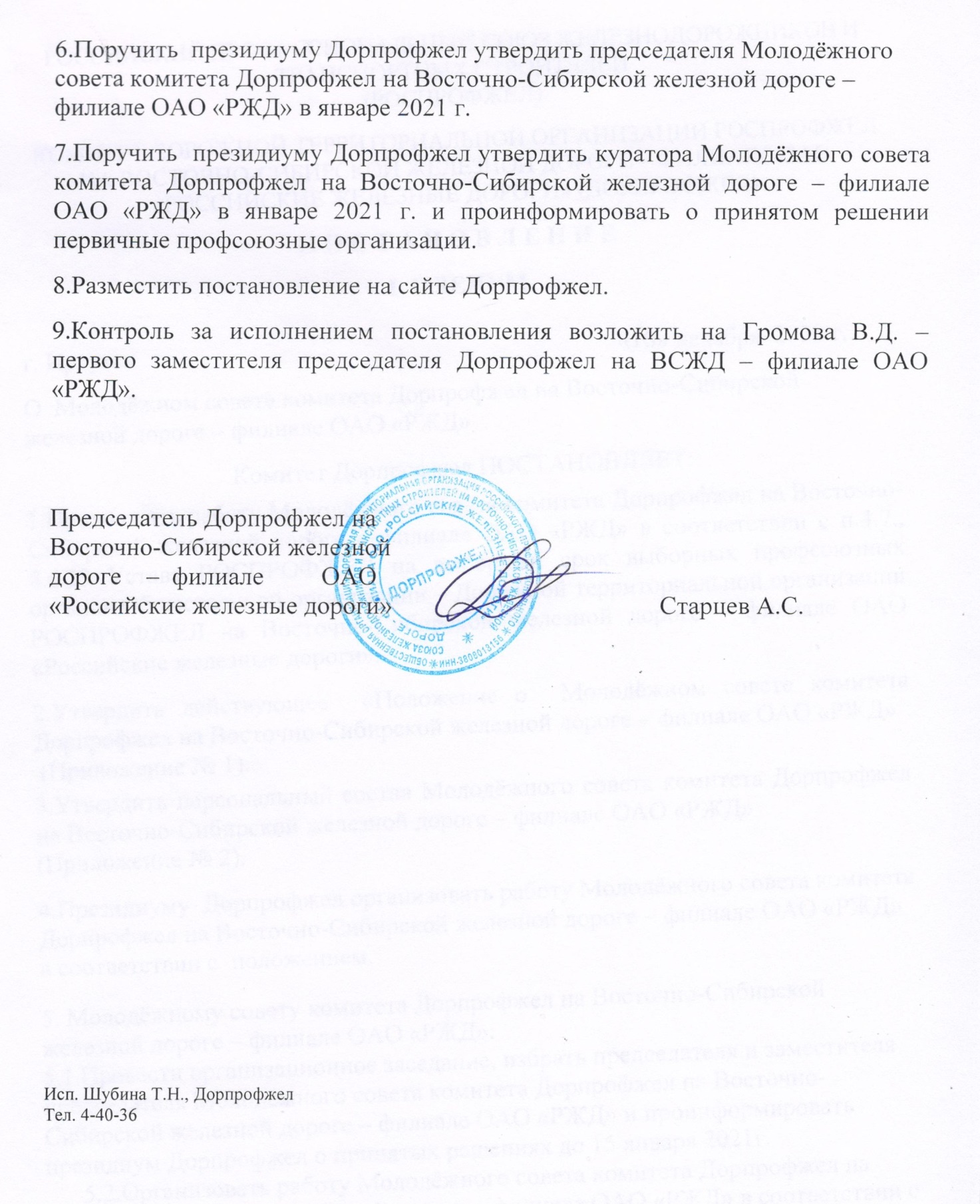 